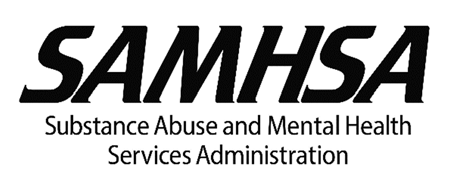 Sharing TIP 61 on Social Media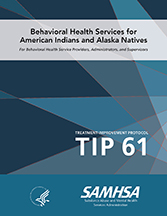 We encourage you to spread the word about the Substance Abuse and Mental Health Services Administration’s new Treatment Improvement Protocol (TIP) by sharing it on social media. Below are some sample messages that you can use to share Treatment Improvement Protocol (TIP) 61, Behavioral Health Services for American Indians and Alaska Natives, with your networks. Twitter:SAMHSA’s NEW resource, TIP 61: Behavioral Health Services for American Indians and Alaska Natives provides guidance on providing culturally responsive treatment:  http://bit.ly/2DTjVvB Improve access to and engagement in culturally responsive substance use and mental health treatment for American Indians and Alaska Natives. Learn more from SAMHSA’s NEW TIP: http://bit.ly/2DTjVvB Historical trauma, cultural perspectives, and access to services affect the health of American Indians and Alaska Natives. Learn more from SAMHSA’s TIP 61: Behavioral Health Services for American Indians and Alaska Natives: http://bit.ly/2DTjVvB Facebook:American Indians and Alaska Natives have consistently experienced disparities in access to health education and prevention services; access to healthcare services, funding, and resources; quality and quantity of healthcare services; recovery support services; and treatment outcomes. SAMHSA’s newest resource, TIP 61: Behavioral Health Services for American Indians and Alaska Natives, provides guidance on culturally responsive treatment. Download today: http://bit.ly/2DTjVvBYou can also connect with SAMHSA on Twitter and Facebook: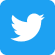 Share on Twitter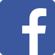 Share on FacebookKAP is operated through a Joint Venture of The CDM Group, Inc., and JBS International, Inc.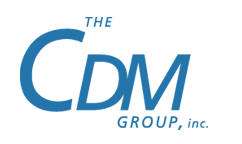 The CDM Group, Inc.7500 Old Georgetown Road, 9th Floor Bethesda, MD 20814Tel: 301.654.6740JBS International, Inc.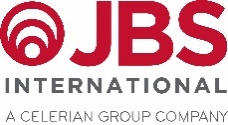 5515 Security Lane, Suite 800North Bethesda, MD 20852Tel: 301.495.1080